       29  let  SLOVENSKEGA EKOLOŠKEGA GIBANJA 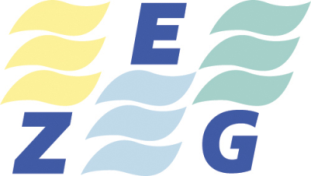 ZVEZA  EKOLOŠKIH GIBANJ  SLOVENIJE - ZEGCesta  krških žrtev  53, 8270 KrškoGSM : 064 253 580E-pošta:, zegslo20@gmail.comSpletna stran: www.gospodarnoinodgovorno.si                       www.zeg.siMatična številka: 1679139Številka : 08 / 21Datum:  11.2.2021MINISTRSTVO ZA OKOLJE IN PROSTORDunajska 471000 Ljubljanagp.mop@gov.siZADEVA : Stališča in mnenje  Zveze ekoloških gibanj Slovenije - ZEG  na Osnutek  Zakona o varstvu okolja in razvoj dejavnosti ravnanja z odpadki (ZVO-2)Zveza ekoloških gibanj Slovenije-ZEG, nevladna okoljska organizacija ( status društva v javnem interesu po ZVO) ob zaključku javne razprave podaja svoja stališča in mnenja na Osnutek Zakona o varstvu okolja in razvoj dejavnosti ravnanja z odpadki (ZVO-2).Zveza ekoloških gibanj Slovenije –ZEG v osnovi podpira osnutek zakona. Imamo pa nekaj predlogov in pripomb, ki bi jih bilo smiselno vključiti v osnutek novele  ZVO:Osnutek novega zakon ohranja rešitve, ki so se v obstoječem zakonu pokazale kot dobre, hkrati pa uvaja nove rešitve, s katerimi se urejajo večletni problemi, med drugim tudi neustrezne rešitve na področju ravnanja z odpadki. Po pregledu osnutka novega Zakona ugotavljamo, da je na novo urejeno ravnanje z odpadki z določitvijo osnov ravnanja z odpadki, pogojev ter meril za prenehanje statusa odpadka in ureditvijo sistema proizvajalčeve razširjene odgovornosti, ki so za komunalna podjetja velikega pomena.V  komunalnih podjetjih se  že vrsto let srečujejo z problematiko neprevzete embalaže s strani embalažnih družb. Vlada rešuje odvoze z interventnimi zakoni, kar je pohvalno, vendar pa je potrebno za dolgoročno reševanje te problematike poiskati sistemske rešitve. Zakaj je v zadnjih letih prihajalo do večjih količin neprevzete embalaže.Ocenjujemo, da se je na trgu pojavilo več embalaže, kot jo je bilo uradno evidentirano in za to plačana tudi embalažnina. Glavni razlogi so trije, predvsem oprostitev plačevanja embalažnine podjetjem, ki so na trg dali manj kot 15 t embalaže letno, uvožena embalaža, saj se je zadnjih letih zelo povečal nakup preko spleta v tujini in pa manjše količine evidentirane embalaže in plačane embalažnine pri velikih embalerjih, ki dajo na trg največje količine embalaže.                                                                            2.Ko smo v republiki Sloveniji  imeli samo eno embalažno družbo, problemov s prevzemom ni bilo, s pojavom novih embalažnih družb, pa so se začele prve težave pri prevzemih embalaže. Pojavljati so se začeli težave z določitvijo prevzemnih deležev, zaradi nizkih ponujenih  cen embalerjem in čistosti embalaže, je bil prevzem komunalne embalaže za embalažne družbe postal nezanimiv.Vse težave, ki so se pojavile pri prevzemanju embalaže so se pojavile tudi pri prevzemu odpadnih sveč (tudi v letošnjem letu).Komunalna podjetja so po naših podatkih za postavitev transparentnega sistema za prevzem komunalne embalaže, ki bo omogočal nemoteno predajo komunalne embalaže embalažnim družbam. Prvi obrisi novega sistema se kažejo v osnutku novega Zakona o varstvu okolja. Z uvedbo razširjene proizvajalčeve odgovornosti bomo lahko v prihodnosti razbremenili občane stroškov za zbiranje komunalne embalaže. Na ta način bodo nagrajeni občani v občinah, ki zberejo največ odpadkov ločeno. Zelo pomembna pa bo čistost ločeno zbrane komunalne embalaže, saj bodo embalažne družbe prevzemale samo čisto frakcijo. Zato bomo morali na komunalnih podjetjih veliko postoriti pri osveščanju in nadzoru kakovosti ločevanja odpadkov. Pomemben mejnik pri nemotenemu prevzemanju embalaže pri komunalnih podjetjih bi bilo tudi postopno ukinjanje več embalažnih družb pri prevzemanju komunalne embalaže in postopno ukinjanje vertikalnih povezav med embalažnimi družbami in predelovalci odpadkov. V naslednjih letih bomo morali doseči visoko zastavljene cilje in obveze, ki jih opredeljujejo evropske direktive na področju ravnanja z odpadki.Osnova za doseganje ciljev je hierarhija ravnanja z odpadki:preprečevanje odpadkov,priprava odpadkov za ponovno uporabo,recikliranje odpadkov,drugi postopki predelave odpadkov (npr. energetska predelava odpadkov) inodstranjevanje odpadkovV  Sloveniji imamo dovolj objektov za mehansko biološko obdelavo komunalnih odpadkov, dovolj imamo tudi odlagališč odpadkov, večji problem predstavlja prostorska porazdelitev teh objektov, saj se večino objektov nahaja v osrednji in vzhodni Sloveniji. Manjka pa nam objektov za reciklažo odpadkov in objektov za energetsko izrabo odpadkov MOP bi morala nadaljevati aktivnosti za iskanje primernih lokacij (5) za termično izrabo odpadkov po Sloveniji. ZEG bo pomagal pri tej dejavnosti .Eden izmed takšnih ciljev v bližnji prihodnosti v Sloveniji  bo izgradnja objektov za energetsko izrabo gorljivih ostankov odpadkov in goriva po mehansko biološki obdelavi mešanih komunalnih odpadkov in odpadkov, katerih reciklaža predstavlja nesorazmerno visoke stroške. Trenutna rešitev z izvozom teh odpadkov v tujino je ekonomsko in ekološko nesprejemljiva, saj predelovalci odpadkov in posledično komunalna podjetja za oddajo gorljivih odpadkov in energetsko bogatega goriva plačujemo visoke cene. Objekti za termično obdelavo odpadkov s sežigom in sosežigom so sestavni del hirerarhije ravnanja z odpadki in sestavni del integriranega ravnanja z odpadki, kjer imamo na nacionalnem nivoju največji primanjkljaj domačih kapacitet. Z izgradnjo novih kapacitet, ki so tehnološko preverjene in robustne, se bo znižal celokupen okoljski vpliv pri ravnanju z odpadki. Izrabljalo pa se bo izključno odpadke, ki jih ni mogoče reciklirati na okolju prijazen način in imajo ustrezno kurilno vrednost.                                                                          3.Evropski zeleni dogovor temelji na stebrih, kot sta krožno gospodarstvo in nič onesnaženja. Energijska izraba odpadkov predstavlja m1ost za podporo prizadevanjem naše družbe, da postane bolj krožna, hkrati pa se izogiba ponovnemu vstopu onesnaževal v življenjski krog. Pomaga tudi doseči cilje glede kakovosti zraka in vode, zaščite tal ter zdravja in ohranjanja okolja kot celote.Zadnji slovenski vladi sta v zadnjem letu in pol pospešili aktivnosti pri pripravi in izvedbi sistema za termično obdelavo komunalnih odpadkov v Sloveniji. Termična obdelava komunalnih odpadkov spada med obvezno državno gospodarsko javno službo in trenutno je v javni obravnavi predlog nove Uredbe o opravljanju obvezne državne gospodarske javne službe sežiganja komunalnih odpadkov, ki bo omogočila dokončno vzpostavitev sistema obdelave ustreznih kapacitet za celotno Slovenijo. Nacionalni energetsko podnebni načrt, sprejet v začetku letošnjega leta, je prav tako prepoznal potencial energije odpadkov, ki so domač in delno obnovljiv vir energije, zato bo energijska obdelava odpadkov v bodoče zagotavljala več toplotne in električne energije, ki jo v Sloveniji porabimo.Pomemben vpliv na uvajanje tehnologij termične izrabe odpadkov bodo imeli v decembru 2019 sprejeti zaključki najboljših razpoložljivih tehnik sežiga odpadkov, ki jih bomo morali v naš pravni red prenesti v štirih letih. To pomeni, da bodo vsi načrtovani objekti že obratovali skladno z njimi. Skladno z njimi se bodo dovoljene emisije v okolje še dodatno pomembno znižale.V nadaljevanju predlagamo še naslednje ukrepe:Odpadki so neogibni del vseh procesov. S konceptom krožnega gospodarstva jih mnoge lahko koristno izrabimo - kot alternativni surovinski ali energijski vir. Odgovornost vsake družbe je, da jih zajema in z njimi ustrezno ravna na mestu nastanka v korist družbe in okolja. Potrebno je spodbujati povzročitelje k odgovornemu in inovativnemu ravnanju z odpadki. Hierarhija ravnanja z odpadki mora biti temeljno načelo, ki pa ne sme siliti v rešitve, ki bi imele višje okoljske stroške ali večji okoljski odtis.Zaradi raznolikosti sestave je potrebno odpadke ločeno zbirati in jih obdelati ustrezno njihovi sestavi in lastnostim. Kadar materialna reciklaža ni več možna, je smotrno izrabiti vsaj njihovo energetsko vsebnost. Uporaba odpadkov kot vir toplote in drugih vrst energije (elektrika, bioplin, sintezni plin) je varna za zdravje ljudi in okolje, če jo izvajamo v skladu z najboljšimi razpoložljivimi tehnikami.Velika evropska mesta v duhu razvoja in delovanja 'pametnih mest' del svojih surovinskih in energetskih potreb pokrivajo iz svojih odpadkov. V Sloveniji imamo že vzpostavljeno visoko stopnjo ločenega zbiranja odpadkov in tudi predelovalne kapacitete za njihovo snovno izrabo, nimamo pa dovolj objektov oz. sistemov za njihovo energetsko izrabo (naprave za kogeneracijo elektrike in toplote iz odpadkov - sodobne sežigalnice, bioplinarne, uplinjevalne naprave). Zato je treba podpirati razvojne in investicijske napore za njihovo vzpostavljanje.                                                                              4.Zaradi kopičenja tovrstnih odpadkov in velikih stroškov za njihovo predelavo v tujini je potrebno urgentno pristopiti k načrtovanju optimalnega sistema mreže naprav (kombinacija industrijskih termičnih objektov in namenskih naprav za toplotno obdelavo odpadkov), ki bo zadovoljevala sprotne potrebe nastajanja teh odpadkov in omogočila smotrno izrabo sproščene energije. Za to je odgovorno Ministrstvo za okolje, ki naj – v sodelovanju s pristojnimi deležniki - kar najhitreje poišče optimalno kombinacijo rešitev in pristopi k njenemu udejanjanju. Vzporedno je treba povečati transparentnost celotnega integriranega sistema ravnanja z odpadki, z informacijami in podatki obveščati zainteresirano in širšo javnost ter z dialogom prispevati k družbenemu razumevanju odgovornega ter avtonomnega ravnanja z njimi. Strokovni posveti, kot je nedavno izveden v Moravskih Toplicah, so eden od uspešnih načinov soočanja gledišč in iskanja najboljših, za vse sprejemljivih, rešitev.Predlagamo, da se pri izvajanju ozaveščevalnih akcij prek državnih ustanov določijo prednostne vsebine, ki dobijo financiranje. Najprej naj bo na vrsti ozaveščanje pri zmanjševanju in sortiranju odpadkov. Podatki embalažnih družb in predelovalcev odpadkov kažejo na slabo kakovost ločeno zbranih frakcij odpadkov. Družbe, ki se ukvarjajo s to dejavnostjo ugotavljajo, da se kakovost ob ozaveščevalnih akcijah izboljša, po njenem izteku pa kakovost ločeno zbranih odpadkov sčasoma spet upade.Predlagamo tudi, da MOP aktivno sodeluje pri promociji obratov za termično obdelavo odpadkov. Sodeluje lahko z informiranjem, na primer z informacijami o načinu in kakovosti nadzora nad obstoječimi napravami. Pri tem pa naj ne podpira ene vrste lastništva, na primer zgolj državne ali občinske naprave, ampak dejavnost v celoti, torej tudi ustrezne industrijske termične obrate. MOP naj si postavi za cilj krepitev ugleda strokovnih služb in ustanov v resorju, na primer okoljske inšpekcije in ARSO, pri tem mislim na tisti del agencije, ki izdaja soglasja. Zaupanje v takšne organe je pomembno tudi pri pridobivanju podpore na primer umeščanju in postavitvi naprav za energetsko izrabo odpadkov.V  Zvezi ekoloških gibanj Slovenije-ZEG  si že 24 let prizadevamo za energetsko izrabo gorljivih odpadkov . Ta aktualna tema o ravnanju  z komunalnimi odpadki je stalnica že 23 let na dvodnevnih strokovnih posvetovanjih v Moravskih Toplicah v organizaciji ZEG, Znanstveno raziskovalnega središča Bistra Ptuj , Univerze Maribor – Fakultete za strojništvo, Fakultete za kmetijstvo in biosistemske vede , Univerza v Novem mestu,Fakulteta za strojništvo ob soorganizaciji Ministrstva za gospodarski razvoj in Ministrstva za kmetijstvo, gozdarstvo in prehrano( oz. Slovenski Državni Gozdovi - SIDG d.o.o. ).   V  Zvezi ekoloških gibanj Slovenije-ZEG  pozdravljamo, da država čim prej pripravi in sprejme nov Zakon o varstvu okolja, s hkrati z novim zakonom pa mora republika Slovenija aktivno sodelovati pri izgradnji objektov, ki bodo omogočali da bomo postali neodvisni od drugih držav na področju ravnanja z odpadki.Ekološki pozdrav !                                                                             Za Zvezo ekoloških gibanj Slovenije-ZEG                                                                                                                           Predsednik                                                                                                               Karel Lipič, univ.dipl. ing.V vednost: Državni zbor RS                  Odbor za infrastrukturo in okolje                  Državni svet RS 